Pielikums Nr.2Ausekļi 2, Alojas pagasts, kadastra apzīmējums 6627 002 0285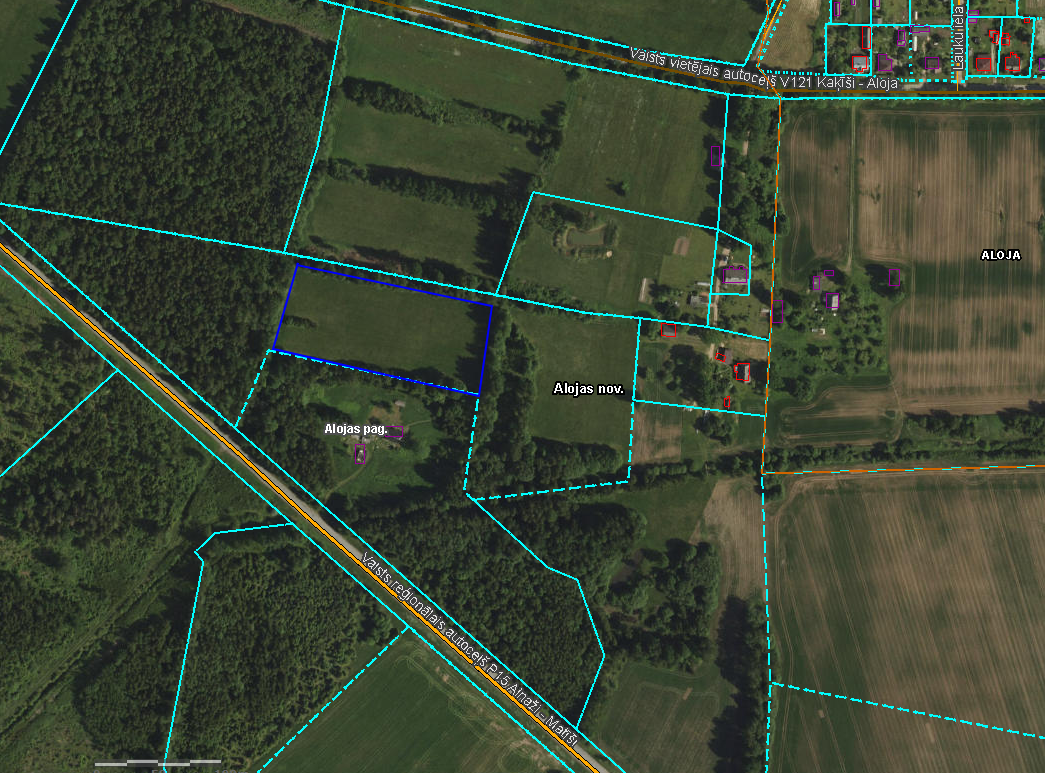 Sagatavoja: G.Meļķe-Kažoka